平成２７年　２月　吉日前橋市市民活動支援センター登録団体各位　　　　　　　　　　　　　　　　　　　　　　　　　　　　NPO法人　市民活動を支援する会　　　　　　　　　　　　　　　　　　　　　　　　　　　　　　理事長　　　萩原　　香　　　　　　　　　　　　　　　　　　　　　　　　　　　　前橋市市民活動支援センター　　　　　　　　　　　　　　　　　　　　　　　　　　　　　　センター長　　　星野　修志登録団体代表者会議開催についてのご案内　向春の候　ますますご清栄のこととお喜び申し上げます。日頃より前橋市市民活動支援センター（Ｍサポ）の運営・事業にご理解、ご協力をいただき感謝申し上げます。NPO法人市民活動を支援する会がMサポの運営を開始し、皆様のおかげで、２年が経過しようとしております。改めて御礼申し上げます。そこで、昨年度同様、登録団体の皆さまの生の声をお聴かせいただき、次年度のMサポでの事業に反映させていただきたく、下記のとおり代表者会議を開催いたします。　また、今回は、ファシリテーターに、ＣＲファクトリー五井渕利明氏を迎え、コミュニティリーダーズカフェを通し、皆様の活動の発展や、Ｍサポ次年度実施事業につなげていきたいと思っております。　年度末、ご多忙のところ誠に恐縮ではございますが、ご出席くださいますようお願い申し上げます。　　　　　　　　　　　　　　　　　記１　日　時　平成２７年３月１５日（日）午後１時３０分～３時３０分（終了予定）２　場　所　前橋プラザ元気２１　5F　中央公民館51.52学習室３　内　容　・Ｍサポ利用者アンケート結果報告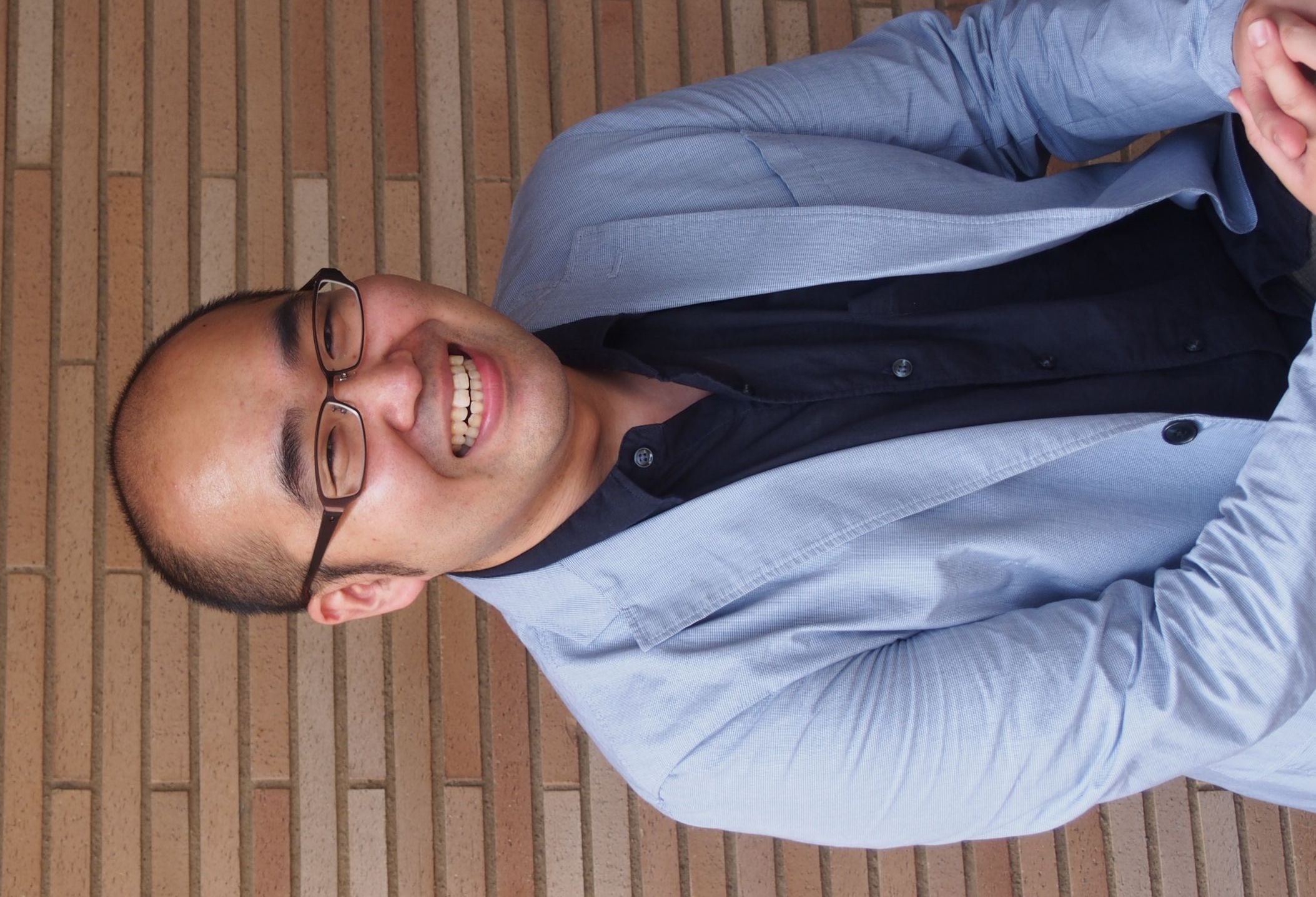 ・コミュニティリーダーズカフェ・平成２７年度Mサポ事業についてファシリテーターＮＰＯ法人　ＣＲファクトリー　事業部長／コンサルタント　　五井渕　利明　氏～プロフィール～～～～～～～～～2011年CRファクトリーに参画。2012年度から内閣府地域活性化伝道師に就任。数多くのコミュニティやプロジェクトの運営実績から、幅広い知見やバランス感覚に定評がある。また、行政職員としての勤務経験から、市民・行政の協働を両面から支援できることに強みがある。　４　その他　　出欠につきましては裏面連絡票により、平成２７年３月３日（火）迄にFAX・メールあるいは電話にてご連絡下さい。前橋市市民活動支援センタ－宛TEL　027（210）2196 ，　FAX　027（237）0810E-MAIL　21@maebashi-shiminkatsudo.jp登録団体代表者会議連絡票＊３月３日（火）迄に、ご連絡お願いいたします。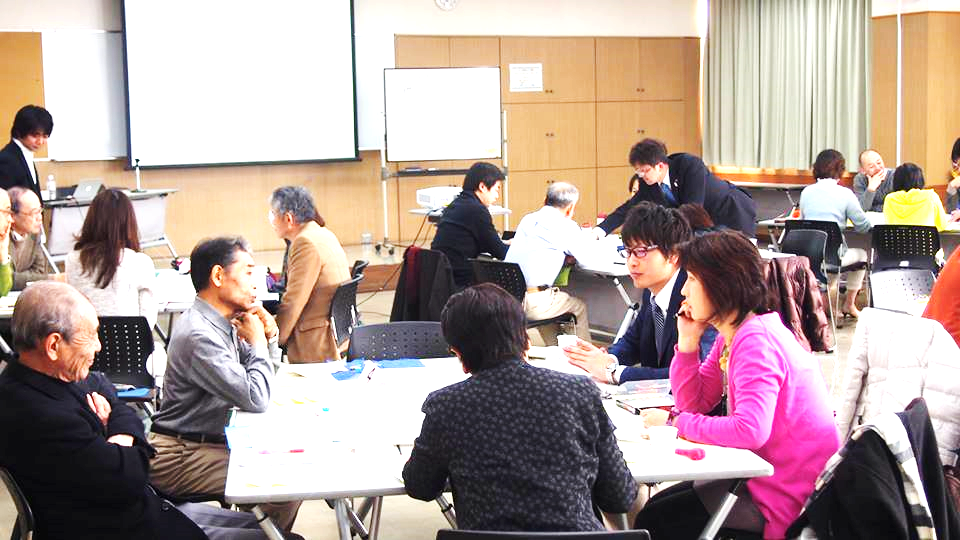 コミュニティリーダーズカフェとはＮＰＯや会やサークルなどの団体（＝コミュニティ）の運営に関するノウハウ・仕組みやコミュニティが持つ課題などについて、参加者と共に考え、話し合い、学び合い、団体の運営に実践的につなげていく「課題解決型ワークショップ」です。団 体 名　代表者氏名電話番号いずれかに　○　をお願いいたします。いずれかに　○　をお願いいたします。出　席　　　　　　　・欠　席出　席　　　　　　　・欠　席　出席者＊出席者が代表者と異なる場合のみ、ご記入ください。氏　名電　話連絡欄